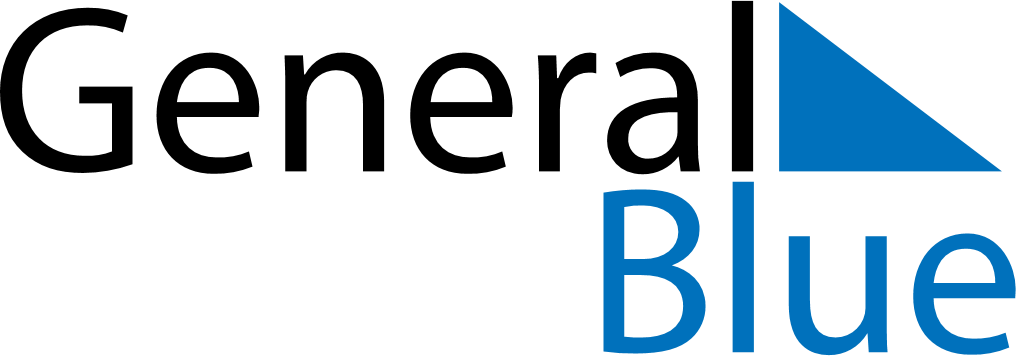 June 2024June 2024June 2024June 2024June 2024June 2024June 2024Lokossa, Mono, BeninLokossa, Mono, BeninLokossa, Mono, BeninLokossa, Mono, BeninLokossa, Mono, BeninLokossa, Mono, BeninLokossa, Mono, BeninSundayMondayMondayTuesdayWednesdayThursdayFridaySaturday1Sunrise: 6:36 AMSunset: 7:05 PMDaylight: 12 hours and 28 minutes.23345678Sunrise: 6:36 AMSunset: 7:05 PMDaylight: 12 hours and 29 minutes.Sunrise: 6:36 AMSunset: 7:05 PMDaylight: 12 hours and 29 minutes.Sunrise: 6:36 AMSunset: 7:05 PMDaylight: 12 hours and 29 minutes.Sunrise: 6:36 AMSunset: 7:06 PMDaylight: 12 hours and 29 minutes.Sunrise: 6:36 AMSunset: 7:06 PMDaylight: 12 hours and 29 minutes.Sunrise: 6:37 AMSunset: 7:06 PMDaylight: 12 hours and 29 minutes.Sunrise: 6:37 AMSunset: 7:06 PMDaylight: 12 hours and 29 minutes.Sunrise: 6:37 AMSunset: 7:07 PMDaylight: 12 hours and 29 minutes.910101112131415Sunrise: 6:37 AMSunset: 7:07 PMDaylight: 12 hours and 29 minutes.Sunrise: 6:37 AMSunset: 7:07 PMDaylight: 12 hours and 29 minutes.Sunrise: 6:37 AMSunset: 7:07 PMDaylight: 12 hours and 29 minutes.Sunrise: 6:37 AMSunset: 7:07 PMDaylight: 12 hours and 30 minutes.Sunrise: 6:37 AMSunset: 7:08 PMDaylight: 12 hours and 30 minutes.Sunrise: 6:38 AMSunset: 7:08 PMDaylight: 12 hours and 30 minutes.Sunrise: 6:38 AMSunset: 7:08 PMDaylight: 12 hours and 30 minutes.Sunrise: 6:38 AMSunset: 7:08 PMDaylight: 12 hours and 30 minutes.1617171819202122Sunrise: 6:38 AMSunset: 7:09 PMDaylight: 12 hours and 30 minutes.Sunrise: 6:38 AMSunset: 7:09 PMDaylight: 12 hours and 30 minutes.Sunrise: 6:38 AMSunset: 7:09 PMDaylight: 12 hours and 30 minutes.Sunrise: 6:39 AMSunset: 7:09 PMDaylight: 12 hours and 30 minutes.Sunrise: 6:39 AMSunset: 7:09 PMDaylight: 12 hours and 30 minutes.Sunrise: 6:39 AMSunset: 7:09 PMDaylight: 12 hours and 30 minutes.Sunrise: 6:39 AMSunset: 7:10 PMDaylight: 12 hours and 30 minutes.Sunrise: 6:39 AMSunset: 7:10 PMDaylight: 12 hours and 30 minutes.2324242526272829Sunrise: 6:40 AMSunset: 7:10 PMDaylight: 12 hours and 30 minutes.Sunrise: 6:40 AMSunset: 7:10 PMDaylight: 12 hours and 30 minutes.Sunrise: 6:40 AMSunset: 7:10 PMDaylight: 12 hours and 30 minutes.Sunrise: 6:40 AMSunset: 7:11 PMDaylight: 12 hours and 30 minutes.Sunrise: 6:40 AMSunset: 7:11 PMDaylight: 12 hours and 30 minutes.Sunrise: 6:41 AMSunset: 7:11 PMDaylight: 12 hours and 30 minutes.Sunrise: 6:41 AMSunset: 7:11 PMDaylight: 12 hours and 30 minutes.Sunrise: 6:41 AMSunset: 7:11 PMDaylight: 12 hours and 30 minutes.30Sunrise: 6:41 AMSunset: 7:11 PMDaylight: 12 hours and 30 minutes.